ÖAMTC Radsportverein Hohenems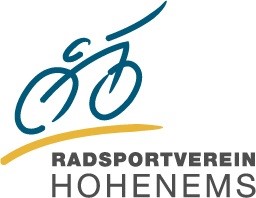 Schweizerstraße 55, 6845 HohenemsTel: 05576/75939ZVR-Zahl 645993735E-Mail:  info@rv-hohenems.com rv-hohenems.comAusschreibung Internationaler Ems-Cup 2022	06.07.2022https://www.hohenems.at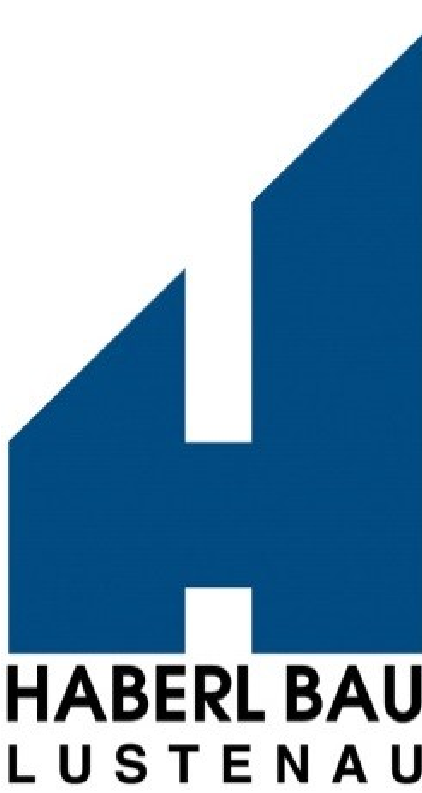 Kontakt	Alfred MelbingerLorenz-Böhler-Weg 6, A-6845 Hohenems0043-664-5380 490 0043-5576-74040 alfred.melbinger@aon.atKontoverbindung: Raiffeisenbank HohenemsIBAN: AT553743800000083162BIC: RANMAT21TerminSamstag 20. August 2022Ort / HalleA-6845 Hohenems, Schweizerstraße 55, RadsporthalleDisziplinen4er / 2er / 1er Kunstrad Elite (Junioren starten mit der Elite)Startgeld10 € je Sportler / Teilnehmer, ist vor Ort zu begleichenNennungbis Montag 08. August an  alfred.melbinger@aon.at als WEBO (XML-Datei) / KURAS (ME5-Datei + PDF-Datei)ModusEs gibt einen gemischten Grundurchgang aller TeilnehmerAnschließend eine Finale mit den Besten der einzelnen KategorienDer Ems-Cup Sieger wird mit der Koeffizientenliste der UEC ermitteltPreiseBarpreise für die ersten drei des FinaldurchgangesSonstigesDer Beginn des Wettkampfes ist ca. um 11:00 UhrWichtig für 2er, die Radsporthalle ist 3,75 m1 hoch3-fach International besetztes KampfgerichtCoronaDiese können sich bis zum 20. August änderen, die zu diesem ZeitpunktVerordnunggültigen Verordnungen müssen natürlich eingehalten und beachtet werden. Details werden dann mit der Startliste bekannt gegeben.ZimmerKontakte direkt unter hohenems.at